The Annual General Meeting of The Australasian Society for Classical Studies will be held at the University of New England, Armidale, on 6 February 2019, commencing at 1:30pm.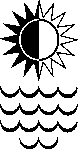 AGENDAApologies Minutes of the Meeting of 1 February 2018The draft Minutes of the meeting in Brisbane have been circulated.Business arising from the MinutesCorrespondence and Business arising from the CorrespondenceFIEC subscription and donation; congress attendanceFIEC Congress InvitationInternationale Thesaurus-Kommission (support for the TLL): ASCS liaison and Latin name (SOCIETAS AVSTRALASIA STVDIORVM CLASSICORVM)Submission to UQ School of Historical and Philosophical Inquiry reviewSubmission regarding Latin teaching in GreeceCambridge Core Share functionality for AntichthonSubmission on New Zealand Scholarship LatinSubmission on Australian Government’s stripping $4m from Humanities researchersObituariesJohn PenwillRhona BearePresident’s Address 2018DiscussionSecretary’s Report 2018DiscussionFinancial MattersTreasurer’s Report for 2018 DiscussionMembership Dues 2019DiscussionBudget for 2019DiscussionAuditor and HonorariumAntichthonEditors’ Report (tabled)The Antichthon BoardDiscussionConference Program Review Committee report (tabled) DiscussionCentralising ASCS Conference finances and website production and managing; reassessing subsidies for 2020 ASCS and beyond (B. Hopwood)Changes to ASCS Early Career Award (A. Griffith)ASCS as endorsed provider of NSW Education Standards Authority (NESA) Registered Professional Development at Proficient Teacher level (B. Hopwood)Professional development workshops at ASCS (M. Lewis on behalf of AWAWS) (for noting) Special Resolutionsa. That the position of NESA Representative be created. The proposal has been moved by B. Hopwood and seconded by T. Stevenson.b. That the position of Assistant Treasurer be created. The proposal has been moved by K. Welch and seconded by B. Neil.Nomination for honorary life membership of ASCSMatters for discussionThe ASCS Code of Conduct and Implementation PolicyBarsby Essay (B. Neil)Other mattersASCS CompetitionsAppointment of assessors and co-ordinators for 2019Winners 2018Early Career Award: Co-ordinator: Alison GriffithEssay Competitions: Co-ordinators: Patrick O’Sullivan (NZ); Peter Davis (Australia)Translation Competitions: Co-ordinator: Amelia BrownOPTIMA: Co-ordinators: Matthew Trundle and Lea BenessElection of Office-Bearers, Editorial Committee and AAIA RepresentativeFuture General Meetings and ConferencesASCS 41 2020 OtagoASCS 42 2021 ASCS 43 2022 Amphorae XIII 2019 Monash (conveners: Sarah Chandlee, Melanie Hechenberger, Aimee Turner)Delegation of authorityAny other businessJanuary 2019	Gina SalapataASCS Honorary Secretary